Meeting Notes - BoGOctober 7, 2019.************************.Board of Governors Members: John Allen,   Stefan Mozar,  Murlin Marks,  Daniece Carpenter,  Mike Nicholls,  Steli Loznen,  Ken Kapur,   Wen-Chung Kao,  Fabio Furlan,  Don Gies,  Jeff Pasternak,  Lei Wang,  Michael Anderson,  Daren Slee,  Bansi Patel,  V. Jayaprakasan,  Catherine Pell,  Kim Fung (KF) TsangParticipants: John Allen,   Daniece Carpenter,  Mike Nicholls,   Ken Kapur,   Bansi Patel,  Kim Fung (KF) TsangCall to order __8:04____ pm Central USA timeAdjourn        __8:28____ pm Central USA time	Welcome: No items to add to the agendaApproval of Agenda – Motion made and passed	Housekeeping and Secretary's Report: GeneralApproval of previous Meeting ReportLast meeting minutes were distributed Motion to approve made and passedPast President's Report:No Report 	Working item Topics: JohnOur President Elect was in the hospital for 4 weeksTravels will be limited next yearJohn and Bansi have volunteered to be alternatesJohn will participate in San DiegoElection Slate of nominees is currently less than ideal, but has been approvedCall for nomination by petition until November 15IEEE will then send out the ballots to hold the election	President-Elect's Report: No Report 	Treasurer's Report:  IEEE has a new expensing program, ConcurWe will review it at the Face to Face meeting in November Asia Fall conferenceBudget is yet to be submitted.Gap in our budget is administrative expensesAll planned expenses need to be submitted for authorization Treasurer’s Report:  __________	VP Member Services:  Slides for corporate proposals are readyVirtual chapter has 40 -70 members at meetingsA call for nominations for the Virtual Chapter leadership has been publishedNomination Form ________Current members stand at 815Challenge to have a secession plan for VPsDiscussion at Face to Face meetingHow to get right metrics to IEEEVolunteersCan use volunteers for conferences, other membership activities
Compliance 101San Diego this week;  SPCE at AustinMember Services Report:  _________	VP Technical Activities :  No Report	VP Communications:  Collecting articles for 3rd quarter newsletter Will send eBlast for Virtual Chapter officer nominationsCommunications Report:  ______	VP Conferences:  No Report LIAISON Reports No Reports? 	Old BusinessMeeting time and date for 2019:  _______Monthly meeting for BoG	New BusinessOpen Floor for comments from attendees (any telecom attendee)No new business	Concluding RemarksOur next meeting will the Face to Face meeting in November.	Adjourn                 8:28 PM  Face to Face MeetingsAll Day Board Meetings - 20192019 Symposium (May 6,7,8)  – May 5, 2019 Fall meeting  -  Fall conference – Austin, Texas – Nov. 10, 2019Monthly Web Conferences2019  -  First Monday of each month – Time varies -  Central US time2019 Web ConferencesJanuary 7February 4 March 4 April 1 May 6  (cancelled)June 3July 1 August 5  September 9 October 7 November 4 December 2 Reminder – USA Daylight Saving Time BEGINS on March 10, and ENDS on Nov. 3, 2019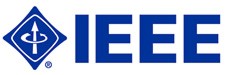 IEEE Product Safety Engineering Society 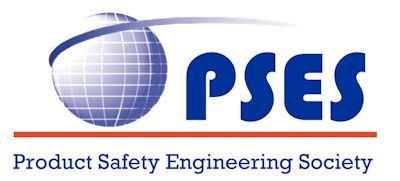 